Lawrence Ho Scholarship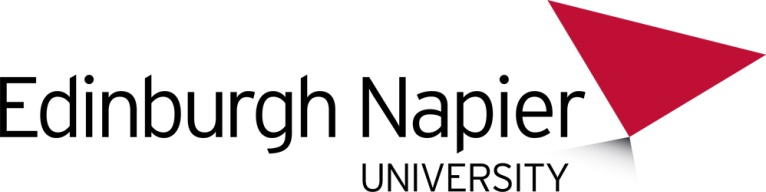 Guidance Notes Scholarship OverviewEstablished in 2009, ‘The Lawrence Ho Scholarship and Research Fund’ will be used to provide scholarships and work placements; internships and travel bursaries; student prizes; and course development and research funding.  Undergraduate/Postgraduate ScholarshipsA limited number of concurrent scholarships will be awarded to students from China, Macau and Hong Kong, who wish to study full-time undergraduate or postgraduate level programmes at Edinburgh Napier University campuses in the UK or at partner institutions in Hong Kong. These scholarships will also be made available for students who wish to study in China, Hong Kong or Macau for a semester or for a full year of their programme.Preference will be given to students applying to study in one of the following disciplines: Marketing ManagementTourism Management Event & Festival ManagementHospitality ManagementInteractive Media DesignEnvironmental Development and Research.Successful applicants will be awarded up to £10,000 per annum, or the cost of their course fees, whichever is the lowest, for the duration of their course.  Undergraduates entering first year will be eligible to apply for a scholarship from second year, based on their academic achievements in first year. Lawrence Ho will review the applications, and in discussion with Edinburgh Napier University, will select the recipients. Where appropriate, scholarships will include a placement in Hong Kong or Macau, with Melco International Development Ltd or its associated companies (“Melco Group”). Usually awards made for a September start can be carried forward to the following January: please contact us for confirmation of this in writing.Submitting your formCompleted application forms, including photocopies of all relevant supporting documents, should be sent to:Development & External RelationsEdinburgh Napier UniversityRoom 5.B.24 Sighthill CampusSighthill CourtEdinburgh EH11 4BNdevelopment@napier.ac.ukClosing DatesThe closing dates for applications for the academic year 2017/18 Postgraduate and Undergraduate Scholarships (September 2017 start): May 31st 2017
Postgraduate and Undergraduate Scholarships (January 2018 start): November 12th 2017Appeals
The decision of the awarding committee is final.  Applicants have no right of appeal.